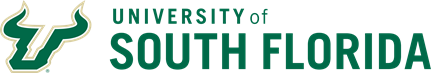 USF Campus Visit Itinerary(VISITORS NAME)(VISITORS TITLE) NAME OF THE INSTITUTION AND COUNTRYDATESWelcome to Tampa!On-Campus Hosts:	(NAME, TITLE OF USF ON CAMPUS HOST AND DEPARTMENT)Contact:		NAME OF USF COORDINATOR FOR VISITOR LOGISTICSOffice number: Mobile number: Hotel Information for guests: 	Address: Phone Number: Weekday, Month, Day  TIME A.M/P.M.	Arrival at Tampa International AirportFlight info: Transportation Airport to Hotel: Weekday, Month, Day  TIME A.M/P.M.	Breakfast at the hotel  TIME A.M/P.M.	Hotel pick up by: TIME A.M/P.M.	Meeting with (Department/ College)Attendees: Names and titles of people attending the meeting 	Location: TIME A.M/P.M.	Lunch at: Location Attendees: Names and titles of people attending the meeting TIME A.M/P.M.	Meeting with (Department/ College)Attendees: Names and titles of people attending the meeting 	Location:TIME A.M/P.M	Departure (on their own? Transportation provided to the airport? flight number?)BIOGRAPHICAL INFORMATION ABOUT THE VISITORS AND INSTITUTION INCLUDED BELOW:Notes on Day-by-Day Itinerary:  The details included in the itinerary are designed to give your visitor as much information as possible in the simplest format. Including information about parking, transportation, meeting locations, names of who will escort them to meetings, and the people they are meeting helps create a great “first impression” and comfortable beginning for your visitor. Including visitor’s Bio’s and institutional information helps the USF collegues make the most of their time with the visitors.Itinerary and USF/college/unit background information should be shared with the visitors prior to their arrival. Remember to ask about special diet restrictions, and physical accommodations that might be needed during the visit to campus.USF World staff are happy to assist if you have any questions about creating an itinerary for international visitors. For contact information, please refer to visitor’s information page  under faculty resources, USF World: https://www.usf.edu/world/index.aspx